ТОМСКАЯ ОБЛАСТЬМОЛЧАНОВСКИЙ РАЙОНАДМИНИСТРАЦИЯ МОГОЧИНСКОГО СЕЛЬСКОГОПОСЕЛЕНИЯ ПОСТАНОВЛЕНИЕ «17» февраля 2022г.                 				   		      	    № 35				            с. Могочино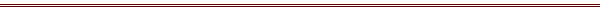 О признании утратившими силу некоторых постановлений администрации Могочинского сельского поселенияВ связи с приведением в соответствие с действующим законодательством Российской Федерации, Федеральным законом от 21 декабря 1994 года № 69-ФЗ «О пожарной безопасности», Администрация Могочинского сельского поселения постановляет:Признать утратившими силу:Постановление администрации Могочинского сельского поселения от 17.01.2022 № 03 "О подготовке к пожарному сезону в лесах, на территории Могочинского сельского поселения в 2022г.".Постановление администрации Могочинского сельского поселения от 17.01.2022 № 04 «О мерах по обеспечению пожарной безопасности в весенне-летний пожароопасный период 2022г.».2. Опубликовать настоящее постановление на официальном сайте Могочинского сельского поселения в информационно-телекоммуникационной сети «Интернет» по адресу: http://mogochino.ru.3. Настоящее постановление вступает в силу со дня его официального опубликования.4. Контроль исполнения настоящего постановления оставляю за собой. Глава Администрации Могочинского сельского поселения					А.В Детлукова